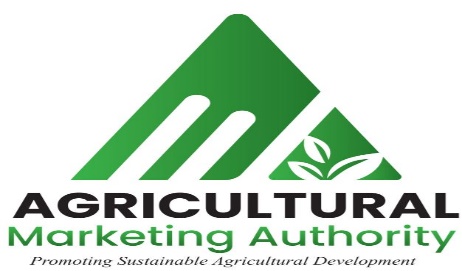 FARMERS REGISTRATION FORM 2023/2024 SEASONSection 1:  Farmer Information Section 3: Plans for 2023/24 Production Season Section 4 - Declaration I declare that the information is complete and accurate. ECOCASH TRANSFER CONFIRMATION code: _________________________________________________________________________REQUIREMENTS FOR REGISTRATION AS A producer –Horticulture, Grains & Oil seeds, plantation crops and Livestock Copy of ID Proof of Access to LandRegistration fee* per annum or equivalent at interbank rate per annumNB  * Consult the Accounting department for fees structurePayable at either through ECOCASH, AMA head Office or through our Bank accounts as indicated by the following banking details:Account Name:	Agricultural Marketing AuthorityBank:	ECOCASH BILLER CODE:	08095Account Name:	Agricultural Marketing AuthorityBank:	CBZ Bank LimitedBranch:	Kwame Nkrumah AveAccount No.:	01122829630018                            OrAccount Name:	Agricultural Marketing AuthorityBank:	AgribankBranch:	Nelson MandelaAccount No.:	040000004498  Type of farmer: (Individual/Company): _______________________________Company Name _________________________________________________Farmers First name: ___________________________ Last Name: ________________________________Farm Name _______________________________ Address: _____________________________________National ID: _________________________________Date of birth: _______________________________Gender: ________________________________Marital Status: __________________________________Email address: _____________________________________ Cell Number: _________________________Spouse Name: ________________________________ Spouse Surname: __________________________Spouse ID Number: ____________________________ Spouse Cell: _______________________________Bank: ___________________________________________ Section 2:  Farm Information Village: _____________________ Ward_______________________ District_______________________Province: _________________________Ownership: (Owned/ rented/ leased): _________________________Farm type: (A1, A2, Communal, Large scale commercial, small scale commercial, Estate): _____________Farm Size (in hectares): ______ Total Arable Land: _______ Total Irrigable Land: _______Type of Infrastructure: ___________________________________________________________________GIS Latitude Coordinates: ________________GIS Longitude Coordinates: _________________________Proof of ownership: (a copy to accompany this form)                 National ID: (a copy to accompany this form)Company Name _________________________________________________Farmers First name: ___________________________ Last Name: ________________________________Farm Name _______________________________ Address: _____________________________________National ID: _________________________________Date of birth: _______________________________Gender: ________________________________Marital Status: __________________________________Email address: _____________________________________ Cell Number: _________________________Spouse Name: ________________________________ Spouse Surname: __________________________Spouse ID Number: ____________________________ Spouse Cell: _______________________________Bank: ___________________________________________ Section 2:  Farm Information Village: _____________________ Ward_______________________ District_______________________Province: _________________________Ownership: (Owned/ rented/ leased): _________________________Farm type: (A1, A2, Communal, Large scale commercial, small scale commercial, Estate): _____________Farm Size (in hectares): ______ Total Arable Land: _______ Total Irrigable Land: _______Type of Infrastructure: ___________________________________________________________________GIS Latitude Coordinates: ________________GIS Longitude Coordinates: _________________________Proof of ownership: (a copy to accompany this form)                 National ID: (a copy to accompany this form)Type of Crop/ Livestock Pfumvudza (tick if under this programme) Area (Ha)/Number Yield (t/Ha)Output (tons)___________________________________________________________________________ ________________________________________Name of authorized person (please print)                                                                                                                             (   Signature )                                                                                                                   ___________________________________________________________________________ _______________________________________ Date________________________________________   Phone number __________________________________________________________